Oferta cenowa matek pszczelich na sezon 2023-2024Matki pszczele rasy Krainka (Carnika) linia Ka-Prim oraz linia Karolinka (z programu krzyżowniczego):matka nieunasienniona  30,00 złdostępne na bieżąco od początku maja do 15 sierpnia(wysyłka na uzgodniony termin, większe ilości proszę zamawiać z dwutygodniowym wyprzedzeniem.)matka użytkowa czerwiąca, naturalnie unasienniona w pasiece hodowlanej  100,00 złdostępne od czerwca do września, realizacja wg kolejności zamówień.matka użytkowa czerwiąca, naturalnie unasienniona na trutowisku 120,00 złdostępne od czerwca do września, realizacja wg kolejności zamówień.matka reprodukcyjna ze sprawdzonym czerwieniem 400,00 zł  dostępne od połowy lipca do października, realizacja wg kolejności zamówień. (matki inseminowane, ilość ograniczona)Nie jestem płatnikiem podatku VAT, do podanych cen nie jest naliczany podatek VAT.Matki są wysyłane Pocztą Polską (kurier Pocztex) opłaty ponoszą odbiorcy. Jest możliwość odbioru matek osobiście z pasieki po uprzednim umówieniu się. Dostawy będą realizowane w kolejności otrzymanych zamówień.Podstawowe cechy użytkowe pszczół:Rozwój rodzin na wczesne pożytki towarowe.Duże wydajności miodu towarowego z wczesnych pożytków.Rodziny w dużej sile w całym sezonie  i łatwe do utrzymania bez rojenia.Dobrze wykorzystują pożytki nektarowe i spadziowe.Łagodne pszczoły w każdych warunkach pogodowych.Trzymających się plastrów i spokojne w czasie przeglądów.Dobre zachowanie higieniczne pszczół i dobra zimowla.Powyższe cechy są charakterystyczne dla obydwu programów hodowlanych, które są prowadzone pod nadzorem Krajowego Centrum Hodowli Zwierząt w Warszawie.Nr weterynaryjny pasieki: 24 13 52 181Zamówienia proszę kierować na adresy e-mail: zpg@op.pl;  ka-prim@o2.pl; lub pocztowy:  Zbigniew Postuła, ul. Syriusza 22/16,  44-117 GliwiceZastrzegam możliwość  zmiany cen matek w czasie sezonu co może być podyktowane inflacją.PASIEKA HODOWLANA POSTUŁA  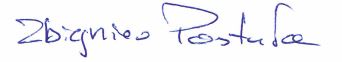 